AJEDREZ1. 	COMPOSICION DE LOS EQUIPOSCada Promoción participante podrá estar representada por dos (2) Jugadores titulares y dos (2) suplentes.INSCRIPCIONLos jugadores serán inscritos treinta (30) minutos antes de la hora fijada para el inicio de la primera fecha de la competencia, entregando los Delegados de las Promociones participantes, una relación nominal de sus jugadores con la denominación Titular 1 y Titular 2, Suplente 1 y Suplente 2. Esta primera inscripción tendría vigencia durante todo el campeonato. El formato será proporcionado por  de ControlPara las siguientes partidas (fechas), en caso de haber modificaciones a la primera inscripción (Primera fecha), los Delegados inscribirán a sus jugadores hasta quince (15) minutos antes de la hora fijada para el inicio de la competencia; teniendo en cuenta, que los jugadores suplentes podrán jugar por los Titulares 1 y/o 2, pero el Titular 1 no podrá jugar como Titular 2 y viceversa.TIEMPO DEJUEGOLa duración de cada partida será de una hora con cuarenta y cinco minutos (1 hora y 45 minutos).Las primeras cuarenta (40) jugadas serán realizadas obligatoriamente dentro de la hora y quince minutos (1hora y l5 minutos) de iniciado el juego, perderá la partida el jugador que no las llegue a realizar.Si ambos jugadores hicieran sus cuarenta (40) jugadas dentro del tiempo establecido, jugarán treinta (30) minutos más (a finish) hasta completar la hora y cuarenta y cinco minutos (1hora y 45 minutos) CONTROL DEL TIEMPOEl control del tiempo se efectuará mediante relojes provistos de un dispositivo especialEl tiempo de juego en los relojes, será colocado por el Arbitro General.ANOTACIONES DE Durante el juego cada jugador está obligado a anotar la partida (sus jugadas y las del adversario) de manera clara y legible, jugada a jugada, en el formulario previsto para la competencia.Cada jugador está en libertad de realizar las anotaciones empleando el sistema algebraico o el sistema descriptivo.PÉRDIDA DE La pérdida de la partida para un jugador se da:Cuando no complete el número prescrito de jugadas, dentro del tiempo fijado.Cuando se presente delante del tablero con más de diez (10) minutos de retrazo a la hora fijada en el cronograma.Cuando durante la partida se rehúsa a aplicar el reglamento de juego y las bases establecidas.Por abandono.Por tiempo (se cae la aguja del reloj), cuando no ha terminado sus cuarenta (40) jugadas dentro de la hora y quince minutos (1 hora 15 minutos) o cuando ha completado la hora y cuarenta y cinco minutos (1 hora 45 minutos)Por Jaque Mate.PUNTAJE PARA CADA PARTIDATres (3) puntos al ganador.Dos (2)  puntos a cada jugador en caso de empate.Uno (1) punto al perdedorCero (0) puntos caso de Walk Over (WO)CASOS DE EMPATESe consideran:Cuando ambos jugadores lleguen a ese acuerdo.Por jaque perpetuo o repetición de jugadas hasta por tres (3) veces.Por jaque ahogado.Cuando en forma indudable, ninguno de los jugadores tiene opción para ganar.ARBITRAJEEl árbitro presenciará las partidas, especialmente cuando los jugadores están apurados de tiempo. Hará cumplir las decisiones que tomó e impondrá sanciones a los jugadores cuando corresponde.Las sanciones que el árbitro general puede imponer incluyen:Una advertenciaIncremento en el tiempo restante del rival del infractorReducción en el tiempo restante del infractorDeclarar la partida perdida.El árbitro general resolverá, según su criterio, las situaciones y casos no considerados en las bases e imprevistos que se presenten.SISTEMA DE JUEGOLa competencia se llevará a cabo en dos (2) series si el número de Promociones participantes es mayor de diez (10), las que serán denominadas: Serie “A” y Serie “B”, y se desarrollarán simultáneamente, bajo la modalidad de todos contra todos.Si el total de Promociones inscritas es de un número PAR, la primera mitad en estricto orden de la más a la menos antigua, conformarán la serie “A” y la otra mitad la serie “B”.	Si el total de promociones inscritas es de un número IMPAR, la serie “A” estará conformada por la mitad menos uno.MESA DE CONTROLPresidente: Nombrado por  responsable de la organización, conducción y control.Delegados: Uno por equipo participante.Resolverá las situaciones y casos no considerados en las bases y aquellos imprevistos que se pudieran presentar.RESULTADO FINALSerá ganador de cada serie, el equipo que haya acumulado el mayor puntaje como resultado de la suma de los puntajes logrados por sus jugadores, segundo y tercero los que siguen en la suma de puntos.En caso de empate entre dos (2) equipos dentro de una serie, se declarará ganador al equipo que durante la competencia haya vencido al otro. De no haberse dado dicho caso, será ganador el que tenga mayor número de victorias con negras.De persistir el empate, se definirá al ganador, mediante una partida, con un jugador que elija cada equipo y en la fecha que señale la mesa de control, la duración de la partida será de una  hora (1 hora).Los ganadores de la competencia de ambas series, serán declarados como campeones, por consiguiente se harán merecedores de las medallas de oro, así mismo los que ocupen el segundo y tercer lugar, recibirán medallas de plata y bronce respectivamente. responsable del desarrollo de esta disciplina, publicará en un lugar visible, la información correspondiente al resultado de cada fecha, así como el resultado final al término de la competencia.Equipo que pierda dos (2) fechas por WO debe ser eliminado de la competencia.RECLAMACIONESEl procedimiento para las reclamaciones y apelaciones en lo referente a la aplicación de las Bases, se ceñirá a lo establecido en el artículo 39 del Estatuto.DIVERSOSDurante el juego, se prohíbe a los jugadores servirse de notas manuscritas, impresas o analizar la partida en otro tablero. Está igualmente vedado recurrir a consejos u opiniones de terceros, solicitadas o no.Si un jugador fuese acusado por su adversario o por alguna autoridad de la competencia, de transgredir las bases o Reglamento de  de Ajedrez (FIDE), el árbitro general deberá detener el reloj (para ambos jugadores) hasta que se haya decidido la medida a tomar, después de lo cual se hará conocer y pondrá en marcha el reloj para continuar la partida por quien corresponde.Prohibido fumar durante la realización de la partida.En el desarrollo de la competencia sólo estarán presentes en la sala de juego, aparte de los jugadores, los miembros de  de Control y árbitro.Los delegados que durante el juego interrumpan el desarrollo del evento (fumando, conversando, haciendo bulla, etc.) serán invitados a salir del salón de juego.Al finalizar cada partida, los encargados recogerán el reloj de la respectiva mesa.Los jugadores que finalicen su partida, abandonarán la sala de juego.Cuando un jugador quiera acomodar las piezas, previamente tendrá que comunicarlo a su adversario, si no lo hace así y toca una ficha, se verá en la obligación de jugar su pieza que tocó o comer pieza del rival que tocó.Toda disposición no contemplada en las bases, se sujetará a lo indicado en el Reglamento de  de Ajedrez.SORTEOLa conformación de las series y el sorteo para determinar el número que le corresponderá en el Fixture a cada Promoción participante, se realizará en Asamblea de Delegados.PREMIACIÓNSe realizará en la última fecha.ANEXO Nº 12: (DISPOSICIONES COMPLEMENTARIAS A LAS BASES DE LA DISCIPLINA DE AJEDREZ) A LA DIRECTIVA GENERAL DE LOS XXV JUEGOS DEPORTIVOS Y DE LOS XX JUEGOS FLORALES 20151.  RESPONSABILIDADADESLa Promoción “Sgto. Mayor FERMIN NACARINO” – 1974, organizará, conducirá y controlará la realización de la competencia de Ajedrez, dando cumplimiento a las bases para las disciplinas deportivas, establecidas para los Juegos deportivos de los JUDEINPRO 2015, así como el Reglamento Técnico de Juegos de la Federación Deportiva Peruana de Ajedrez.b.  	Mesa de Control            PresidenteArmando Márquez Aguinaga                 CEL: 997 010 587Secretario (a)Sra. Diana Jordan Ríos3)	Delegado	Crl Jesus Suasnabar FaustorDelegados de Promociones participantesSecretario de Deportes                        My Juan Ângulo Valdivia       Celular: 975 188 749  RPM * 3835492. 	PROMOCIONES PARTICIPANTESEquipos integrados por los Señores Oficiales de las siguientes promociones: 1955,1960,1961,1965,1968,1970,1971,1972,1973,1974,1975B,1976,1977, 1978 y 19793.	COMPOSICIÓN DE LAS SERIES    	La competencia se realizara en dos series:Serie 	"A":  08 Promociones  1970,1978,1976,1979,1968,1977,1961 y 1973Serie 	"B":  08 Promociones 1960,1965,1975-B,1955,1972,1971, y 1974 4.	LUGARAsociación Círculo Militar del Perú (ACMP)- Sede Salaverry (07 Fechas) 5.	FECHA Y HORAInauguración: 	Viernes  21 Ago. 2015 a las 16:00 horas                              Desarrollo del Campeonato:1ra   Fecha		:	Viernes              	21 Ago. 20152da  Fecha		:	Miércoles           	26 Ago. 20153ra   Fecha		:	Viernes              	28 Ago. 20154ta   Fecha		:	Miércoles           	02 Set  20155ta   Fecha		:   Viernes              	04 Set  20156ma Fecha		:   Miércoles           	09 Set  20157ma Fecha 	:   Viernes             	11 Se t 2015  Hora La primera fecha se iniciara a continuación de la inauguración.Los partidos de las siguientes fechas se iniciarán a las 17.00 Horas.Clausura y Premiación: Viernes 11 de Set 2015, al término de la 7ma fecha. 6.	CRONOGRAMA DE LAS SERIES	Ver Apéndices “A” y “B” 7.	ARBITRAJEÁrbitros de la Federación Peruana de Ajedrez y sus decisiones serán inapelables.Cada promoción deberá designar un Delegado.El único autorizado para presentar algún reclamo es el Delegado acreditado de cada Promoción. Cualquier reclamo será a través de la Mesa de Control.El Presidente de mesa de control es el único autorizado para declarar el resultado de la competencia. 8. 	SORTEO DE LOS EQUIPOSA definirse en Reunión de Delegados.Los Delegados de los equipos inscribirán en la primera fecha, treinta (30) minutos antes de iniciar el juego, indicando los nombres del Titular 1, Titular 2, Suplente 1 y Suplente 2. Esta inscripción tendrá vigencia para todo el campeonato, por lo tanto se exhorta a las Promociones participantes inscribir como Titular 1 y Titular  los jugadores que participarán realmentePara las siguientes fechas, en caso de haber modificaciones a la primera inscripción, los Delegados inscribirán a sus jugadores quince (15) minutos antes del inicio del juego, teniendo en cuenta que los suplentes podrán jugar por los titulares 1 y/o 2, pero el Titular 1 no podrá jugar por el Titular 2 ni viceversa.Inicio de la competencia: 17.00 horas9.	PREMIACIONLa premiación se llevará a cabo por series el día de la Clausura a los equipos que ocupen los tres primeros puestos en sus respectivas series.Para la ceremonia de Clausura, se necesitan  08 medallas oro, 08 medallas de plata y 08 medallas de bronce, para la premiación en las dos series. 10. DISPOSICIONES ADICIONALESApéndice “A”: Número asignado a las promociones participantes en la disciplina de Ajedrez.Apéndice “B”: Fixture de la disciplina de AjedrezSi un equipo pierde dos (02) fechas por WO, automáticamente quedara eliminado y no podrá seguir participando en dicha disciplinaUna vez iniciada la competencia el jugador titular no podrá ser reemplazado por el suplente. Se conformaran dos (02) Series “A” y “B”, y entre las promociones inscritas se realizara un sorteo, para definir en que  serie jugaran, conformaran la Serie “A” las promociones que hayan sido sorteados con los números del 1 al 8 y la Serie “B”, aquellas promociones que hayan obtenido por sorteo del número 9 al 16. Prohibido fumar durante la realización de la partida.En el desarrollo de la competencia solo estarán presente en la sala de juego, aparte de los jugadores, los miembros de la mesa de control y árbitros.Puntaje para cada partida: tres (3) puntos al ganador, dos (2) puntos a cada jugador en caso de empate, un (1) punto al perdedor y cero (0) punto caso de Walk Over (WO).		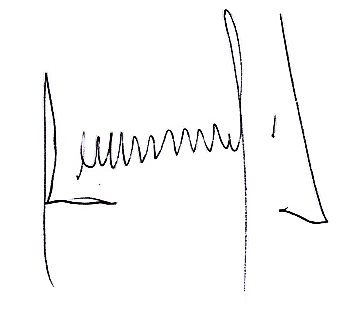 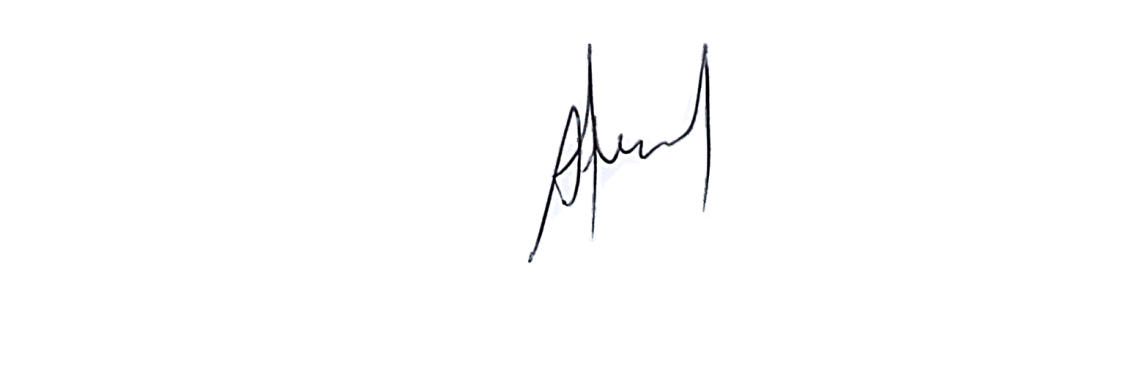 -------------------------------------------------            ----------------------------------------------------ARMANDO MARQUEZ AGUINAGA                         Juan ANGULO VALDIVIA               PRESIDENTE                                         DELEGADO DE DEPORTES                Prom 1974                                                          Prom 1974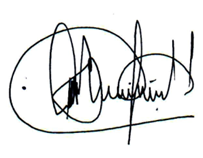                                     ----------------------------------------------                                   CARLOS BERTARELLI RODRIGUEZ				         PRESIDENTE	                                          COMISION ORGANIZADORAAPENDICE “A” (NUMERO ASIGNADO A LAS PROMOCIONES PARTICIPANTES EN LA DISCIPLINA DE AJEDREZ) AL ENEXO 12 (DISPOSICIONES COMPLEMENTARIAS A LAS BASES DE AJEDREZ) A LA DIRECTIVA GENERAL  DE LOS XXV JUEGOS DEPORTIVOS Y XX JUEGOS FLORALES DE OFICIALES EN SITUACION DE RETIRO 2015SERIE “A”SERIE “B”APENDICE “B” (FIXTURE DEL CAMPEONATO AJEDREZ SERIE “A”) AL ANEXO 12 (DISPOSICIONES COMPLEMENTARIAS A LAS BASES DE AJEDREZ) A LA DIRECTIVA GENERAL DE LOS XXV JUEGOS DEPORTIVOS Y XX FLORALES INTER PROMOCIONES  2015Leyenda		Blanca: Fichas Blancas	Negra: Fichas negrasAPENDICE “B” (FIXTURE DEL CAMPEONATO AJEDREZ SERIE “B”) AL ANEXO 12 (DISPOSICIONES COMPLEMENTARIAS A LAS BASES DE AJEDREZ) A LA DIRECTIVA GENERAL DE LOS XXV JUEGOS DEPORTIVOS Y XX FLORALES  INTER PROMOCIONES  2015Leyenda		Blanca: Fichas Blancas	Negra: Fichas negras PROM19701978197619791968197719611973Número asignado123456781ra. Fecha21 Ago2da. Fecha26 Ago3ra. Fecha28 Ago4ta. Fecha02 Set5ta. Fecha04 Set 6ta. Fecha09 Set7ma. Fecha11 Set2-76-43-17-54-21-65-33-67-34-71-45-12-56-24-51-25-62-36-73-47-11-88-52-88-63-88-74-8PROM196019651975-B19551972197119671974Número asignado123456781ra. Fecha21 Ago2da. Fecha26 Ago3ra. Fecha28 Ago4ta. Fecha02 Set5ta. Fecha04 Set 6ta. Fecha09 Set7ma. Fecha11 Set2-76-43-17-54-21-65-33-67-34-71-45-12-56-24-51-25-62-36-73-47-11-88-52-88-63-88-74-8FechasJugadoresPARTIDASPARTIDASPARTIDASPARTIDASPARTIDASPARTIDASPARTIDASPARTIDASFechasJugadoresBlancaNegraBlancaNegraBlancaNegra  BlancaNegra21 Ago.1raTitular 11978 - 19611978 - 19611976 - 19771976 - 19771979 - 19681979 - 19681970 - 19731970 - 197321 Ago.1raTitular 21961 - 19781961 - 19781977 - 19761977 - 19761968 - 19791968 - 19791973 - 19701973 - 197026 Ago.2daTitular 11977 - 19791977 - 19791961 - 19761961 - 19761970 - 19781970 - 19781973 - 19681973 - 196826 Ago.2daTitular 21979 - 19771979 - 19771976 - 19611976 - 19611978 - 19701978 - 19701968 -  19731968 -  197329 Ago3raTitular 11976 - 19701976 - 19701979 - 19611979 - 19611968 - 19771968 - 19771978 - 19731978 - 197329 Ago3raTitular 21970 - 19761970 - 19761961 - 19791961 - 19791977 - 19681977 - 19681973 - 19781973 - 197802 Set4taTitular 11961 - 19681961 - 19681970 - 19791970 - 19791978 - 19761978 - 19761973 - 19771973 - 197702 Set4taTitular 21968 - 19611968 - 19611979 - 19701979 - 19701976 - 19781976 - 19781977 - 19731977 - 197305 Set5taTitular 11979 - 19781979 - 19781968 - 19701968 - 19701977 - 19611977 - 19611976 - 19731976 - 197305 Set5taTitular 21978 - 19791978 - 19791970 - 1968  1970 - 1968  1961 - 19771961 - 19771973 - 19761973 - 197609 Set6taTitular 11970 - 19771970 - 19771978 - 19681978 - 19681976 - 19791976 - 19791973 - 19611973 - 196109 Set6taTitular 21977 - 19701977 - 19701968 - 19781968 - 19781979 - 19761979 - 19761961 - 19731961 - 197311 Set7ma Titular 11968 - 19761968 - 19761977 - 19781977 - 19781961 - 19701961 - 19701979 - 19731979 - 197311 Set7ma Titular 21976 - 19681976 - 19681978 - 19771978 - 19771970 - 19611970 - 19611973 - 19791973 - 1979Titular 1Titular 2FechasJugadoresPARTIDASPARTIDASPARTIDASPARTIDASPARTIDASPARTIDASPARTIDASPARTIDASFechasJugadoresBlancaNegraBlancaNegraBlancaNegra  BlancaNegra21 Ago.1raTitular 11965 1965 1975-B - 19711975-B - 19711955 - 19721955 - 19721960 - 19741960 - 197421 Ago.1raTitular 2196519651971 - 1975-B1971 - 1975-B1972 - 19551972 - 19551974 - 19601974 - 196026 Ago.2daTitular 11971 - 19551971 - 19551975-B1975-B1960 - 19651960 - 19651974 - 19721974 - 197226 Ago.2daTitular 21955 - 19711955 - 19711975-B 1975-B 1965 - 19601965 - 19601972 - 19741972 - 197428 Ago.3raTitular 11975-B – 19601975-B – 19601955 1955 1972 - 19711972 - 19711965 - 19741965 - 197428 Ago.3raTitular 21960 - 1975-B1960 - 1975-B           1955           19551971 - 19721971 - 19721974 - 19651974 - 196502 Set.4taTitular 1197219721960 - 19551960 - 19551965 - 1975-B1965 - 1975-B1974 - 19711974 - 197102 Set.4taTitular 21972 1972 1955 - 19601955 - 19601975-B - 1965  1975-B - 1965  1971 - 19741971 - 197404 Set5taTitular 11955 – 19651955 – 19651972 - 19601972 - 19601971 1971 1975-B - 19741975-B - 197404 Set5taTitular 21965 – 19551965 – 19551960 - 19721960 - 1972197119711974 - 1975-B1974 - 1975-B09 Set6taTitular 11960 – 19711960 – 19711965 - 19721965 - 19721975-B - 19551975-B - 19551974 1974 09 Set6taTitular 21971 – 19601971 – 19601972 - 19651972 - 19651955 - 1975-B1955 - 1975-B           1974           197411 Set7ma Titular 11972 - 1975-B1972 - 1975-B1971 - 19651971 - 1965196019601955 - 19741955 - 197411 Set7ma Titular 21975-B – 19721975-B – 19721965 - 19711965 - 19711960 1960 1974 - 19551974 - 1955Titular 1Titular 2